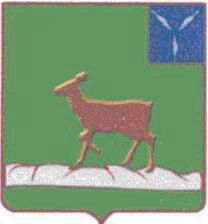 АДМИНИСТРАЦИЯИВАНТЕЕВСКОГО МУНИЦИПАЛЬНОГО  РАЙОНАСАРАТОВСКОЙ ОБЛАСТИП О С Т А Н О В Л Е Н И Е От  3.04.2017 г.  № 158                                                                       с. ИвантеевкаОб утверждении Положения о комиссии по  контролю за ходом работ и по приемке выполненных работ по ремонту автомобильных дорог местного значения в границах Ивантеевского муниципального районаВ соответствии с Федеральным законом от 06.10.2003 № 131-ФЗ «Об общих принципах организации местного самоуправления в Российской Федерации», Федеральным законом от 08 ноября 2007 года № 257-ФЗ «Об автомобильных дорогах и дорожной деятельности в Российской Федерации и о внесении изменений в отдельные законодательные акты Российской Федерации», руководствуясь Уставом Ивантеевского муниципального района, администрация Ивантеевского муниципального района Саратовской области ПОСТАНОВЛЯЕТ:          1.Утвердить Положение о комиссии по  контролю за ходом работ и по приемке выполненных работ по ремонту автомобильных дорог общего пользования местного значения в границах Ивантеевского муниципального района Саратовской области (приложение 1).          2.Создать комиссию по контролю за ходом работ и по приемке выполненных работ по ремонту автомобильных дорог общего пользования местного значения в границах Ивантеевского муниципального района Саратовской области и утвердить ее прилагаемый состав (Приложение 2).          3.Опубликовать настоящее постановление на официальном сайте администрации Ивантеевского муниципального района.          4.Контроль за исполнением настоящего постановления оставляю за собой.Глава  Ивантеевскогомуниципального района                                                   В.В. Басов	     Приложение № 1к постановлению Ивантеевского МРСаратовской областиот 3.04.2017 г. №158_ПОЛОЖЕНИЕо комиссии по контролю за ходом работ и по приемке выполненных работ по ремонту автомобильных дорог общего пользования местного значения в границах Ивантеевского муниципального района Саратовской областиОбщие положения      1.1. Комиссия по  контролю за ходом работ и по приемке выполненных работ по ремонту автомобильных дорог общего пользования местного значения в границах Ивантеевского муниципального района Саратовской области (далее - комиссия) является постоянно действующим коллегиальным органом, создана с целью повышения выполнения требований нормативно - правовых актов Российской Федерации и Саратовской области в сфере дорожного хозяйства и определяет вопросы планирования, организации и проведения работ по ремонту автомобильных дорог общего пользования местного значения Ивантеевского муниципального района Саратовской области (далее – автомобильные дороги), а так же вопросы финансирования, контроля за качеством приемки работ по ремонту и содержанию автомобильных дорог.    1.2. В своей деятельности комиссия руководствуется Конституцией Российской Федерации, федеральными законами, указами Президента Российской Федерации, постановлениями Правительства Российской Федерации, нормативно-технической документацией, утвержденной соответствующими министерствами и ведомствами, муниципальными правовыми актами, настоящим Положением.Организация оценки технического состояния автомобильных дорогОценка технического состояния автомобильных дорог определяет соответствие комплекса характеристик технического уровня автомобильной дороги и ее эксплуатационного состояния, обеспечивающего требуемые потребительские свойства автомобильной дороги, полученного на основании результатов комплекса работ по обследованию, сбору и анализу информации о параметрах, характеристиках и условиях функционирования автомобильной дороги, о наличии повреждений ее элементов и причин их появления, о характеристиках транспортных потоков (далее - диагностика), требованиям технических регламентов.Оценка технического состояния автомобильных дорог проводится комиссией в отношении всех автомобильных дорог не реже одного раза в год.2.3.	В процессе диагностики автомобильных дорог комиссией
определяются:Параметры и характеристики автомобильной дороги, определяющие степень соответствия нормативным требованиям постоянных (незначительно меняющихся в процессе эксплуатации или меняющихся после реконструкции и капитального ремонта) параметров и характеристик автомобильной дороги (технический уровень автомобильной дороги);Параметры и характеристики автомобильной дороги, определяющие степень соответствия нормативным требованиям переменных параметров и характеристик автомобильной дороги, организации и условий дорожного движения, изменяющихся в процессе эксплуатации автомобильной дороги (эксплуатационное состояние автомобильной дороги).Объем и вид повреждений проезжей части, земляного полотна и системы водоотвода, искусственных дорожных сооружений, элементов обустройства дороги и технических средств организации дорожного движения;2.3.3.	Характеристики автомобильной дороги, определяющие
совокупность показателей, влияющих на эффективность и безопасность работы автомобильного транспорта, отражающих интересы пользователей и степень влияния на окружающую среду:средняя скорость движения транспортного потока;безопасность и удобство движения транспортного потока;пропускная способность и уровень загрузки автомобильной дороги движением;среднегодовая суточная интенсивность движения и состав транспортного потока;способность дороги пропускать транспортные средства с допустимыми для движения осевыми нагрузками, общей массой и габаритами;степень воздействия дороги на окружающую среду.2.4. По результатам оценки технического состояния автомобильной дороги:2.4.1.	Устанавливается степень соответствия транспортно-
эксплуатационных характеристик автомобильной дороги требованиям
технических регламентов;2.4.2.	Обосновывается возможность движения транспортного средства, осуществляющего перевозки тяжеловесных и (или) крупногабаритных грузов по автомобильным дорогам.3. Организация контроля и приемка работ по ремонту автомобильных дорог3.1. Комиссия контролирует: - исполнение муниципальных контрактов и осуществляет плановый и внеплановый контроль объемов и качества выполнения работ на объектах ремонта автомобильных дорог; - соблюдение технологических параметров при производстве работ по ремонту автомобильных дорог;- соответствие выполненных строительно-монтажных работ, применяемых конструкций, изделий, материалов и поставляемого оборудования проектным решениям, требованиям строительных норм и правил, стандартов, технических условий и других нормативных документов на объектах ремонта автомобильных дорог;- соответствие объемов и качества выполненных и предъявленных к оплате строительно-монтажных работ рабочей документации;- исполнение подрядными организациями указаний, предписаний органов государственного строительного надзора, относящихся к вопросам качества выполненных строительно-монтажных работ, применяемых конструкций, изделий и материалов;- своевременное устранение дефектов и недоделок, выявленных при приемке отдельных видов работ, конструктивных элементов сооружений и объектов в целом при ремонте автомобильных дорог.3.2.Комиссия осуществляет контроль объемов и качества выполняемых (выполненных) исполнителем работ, и вправе предъявлять требования по устранению выявленных недостатков и нарушений.          3.3.Основной функцией комиссии является непосредственное обследование автомобильных дорог общего пользования, мостов и иных транспортных инженерных сооружений путем визуального осмотра. Для осмотра автомобильных дорог общего пользования могут привлекаться специализированные организации.          3.4.Организация работы комиссии осуществляется в соответствии с графиком, утверждаемым председателем комиссии, а в случае необходимости – по инициативе председателя комиссии.          3.5.Виды диагностики приведены в приложении № 3.           3.6. Результаты обследования дорожных условий оформляются актом оценки технического состояния автомобильных дорог, расположенных на территории Ивантеевского муниципального района  (далее – акт), согласно приложению № 4, в котором дается заключение комиссии о возможности эксплуатации действующих дорог общего пользования, мостов и иных транспортных инженерных сооружений.          3.7. Результаты обследования дорожных условий автомобильных дорог, по которым проходят автобусные маршруты, оформляются актом обследования автобусного маршрута, в котором дается заключение комиссии о возможности эксплуатации действующих дорог общего пользования, мостов и иных транспортных инженерных сооружений.	В случае выявления недостатков в состоянии, оборудовании и содержании автомобильных дорог общего пользования, мостов и иных транспортных инженерных сооружений, в акте отражаются предложения комиссии по проведению неотложных и перспективных мероприятий, направленных на улучшение условий движения и предупреждение дорожно-транспортных происшествий на автомобильных дорогах общего пользования. 
	3.8. Акт подписывается председателем, если за него проголосовало не менее двух третей от числа членов комиссии.	3.9.Акты передаются в администрацию Ивантеевского муниципального района Саратовской области  для принятия мер по устранению выявленных недостатков. 
	Копии актов с предложениями по проведению мероприятий для устранения выявленных недостатков направляются в дорожные и другие организации, в ведении которых находятся автомобильные дороги, искусственные сооружения.4.Организация работы комиссии4.1. Руководство деятельностью комиссии осуществляется председателем комиссии, в его отсутствие – заместителем председателя комиссии.4.2. Формы работы комиссии:4.2.1. Вопросы, относящиеся к компетенции комиссии, рассматриваются на ее заседаниях, которые проводятся по мере необходимости.Заседание комиссии считается правомочным, если в ее работе
принимает участие не менее половины членов комиссии. Решение комиссии принимается большинством голосов присутствующих на заседании членов комиссии.4.2.2. Проведение, по мере необходимости, выездных проверок с целью участия в приемке результатов выполненных работ по ремонту и содержанию автомобильных дорог.          4.3. Ведение делопроизводства, а также контроль за исполнением принятых комиссией решений возлагается на секретаря комиссии.Верно:Управляющая  делами администрацииИвантеевского муниципального района                               А.М. ГрачеваПриложение № 2к постановлению Ивантеевского МРСаратовской области                                                                                                           от 3.04.2017 г. №158	СОСТАВкомиссии по контролю за ходом работ и по приемке выполненных работ по ремонту автомобильных дорог общего пользования местного значения в границах Ивантеевского муниципального района Саратовской областиПредседатель комиссии:Савенков Ю.Н. – заместитель главы администрации Ивантеевского муниципального района Саратовской областиЗаместитель председателя комиссии:Кузнецов В.Ю. – главный архитектор – начальник отдела архитектуры и капитального строительства администрации Ивантеевского муниципального района Саратовской областиСекретарь комиссии:Тарасова Е.А. – главный специалист по имуществу администрации Ивантеевского муниципального района Саратовской областиЧлены комиссии:Афанасьева И.В. –  начальник юридического отдела администрации Ивантеевского муниципального района Саратовской областиРожнова Н.Г.  -  начальник отдела по земельному контролю администрации Ивантеевского муниципального района Саратовской областиЕгорова Е.А. – начальник экономического отдела администрации Ивантеевского муниципального района Саратовской областиГусева Н.А. – председатель общественного совета Ивантеевского муниципального района по контролю за ремонтом дорожного покрытия(по согласованию)Ахметзянов Р.С. – член общественного совета Ивантеевского муниципального района по контролю за ремонтом дорожного покрытия(по согласованию)Разинкин В.Е. – член общественного совета Ивантеевского муниципального района по контролю за ремонтом дорожного покрытия(по согласованию)Клюева Л.Н. – член общественного совета Ивантеевского муниципального района по контролю за ремонтом дорожного покрытия(по согласованию)Скипа Р.Е. – глава администрации Бартеневского муниципального образования Ивантеевского муниципального района Саратовской области (по согласованию)Уколова И.Н. – глава администрации Знаменского муниципального образования Ивантеевского муниципального района Саратовской области (по согласованию)Шишкин А.А. – глава администрации Ивановского муниципального образования Ивантеевского муниципального района Саратовской области (по согласованию)Санталов А.В. – глава администрации Канаевского муниципального образования Ивантеевского муниципального района Саратовской области (по согласованию)Демидов А.А. – глава администрации Николаевского муниципального образования Ивантеевского муниципального района Саратовской области (по согласованию)Доргобед Н.В. – глава администрации Раевского муниципального образования Ивантеевского муниципального района Саратовской области (по согласованию)Романова О.А. – глава администрации Чернавского муниципального образования Ивантеевского муниципального района Саратовской области (по согласованию)Баннов Г.В. – глава администрации Яблоновогайского муниципального образования Ивантеевского муниципального района Саратовской области (по согласованию)Верно:Управляющая  делами администрацииИвантеевского муниципального района                               А.М. Грачева                                                                                                  Приложение № 3к постановлению Ивантеевского МРСаратовской областиот 3.04.2017 г. №158Виды диагностики автомобильных дорогВерно:Управляющая  делами администрацииИвантеевского муниципального района                               А.М. Грачева                                                                                                  Приложение № 4к постановлению Ивантеевского МРСаратовской областиот 3.04.2017 г. №158АКТоценки технического состояния автомобильных дорог, расположенных на территории Ивантеевского муниципального района	Постоянно действующая комиссия по оценке технического состояния автомобильных дорог, расположенных на территории Ивантеевского муниципального района, утвержденная постановлением администрации Ивантеевского муниципального района от ____________ № ___в составе:председателя комиссии:заместителя председателя комиссии:секретарь комиссии:членов комиссии:Рассмотрев представленную документацию: ____________________________
__________________________________________________________________
__________________________________________________________________
и проведя визуальное обследование объекта ______________________________________________________________________________________________
(указать наименование объекта и его функциональное назначение)по адресу: Саратовская область, Ивантеевский район, с. ___, ул._________, год ввода в эксплуатацию _________, дата последнего ремонта, реконструкции ___________________________, протяженность ___________________________ п.м.,установила следующее:	1) Параметры и характеристики автомобильной дороги, определяющие степень соответствия нормативным требованиям постоянных (незначительно меняющихся в процессе эксплуатации или меняющихся после реконструкции и капитального ремонта) параметров и характеристик автомобильной дороги (технический уровень автомобильной дороги):2) параметры и характеристики автомобильной дороги, определяющие степень соответствия нормативным требованиям переменных параметров и характеристик автомобильной дороги, организации и условий дорожного движения, изменяющихся в процессе эксплуатации автомобильной дороги (эксплуатационное состояние автомобильной дороги):3) характеристики автомобильной дороги, определяющие совокупность показателей, влияющих на эффективность и безопасность работы автомобильного транспорта, отражающих интересы пользователей и степень влияния на окружающую среду (потребительские свойства автомобильной дороги): 
	Заключение:1. Заключение по оценке технического состояния объекта: ______________________________________________________________________________________________________________________________________________________________________________________________________2. Предложения по проведению неотложных и перспективных мероприятий: ______________________________________________________________________________________________________________________________________________________________________________________________Председатель комиссии ____________________   /____________________/			                   (подпись)                                (Ф.И.О.)Заместитель председатель комиссии_____________   /____________________/			                                 (подпись)                          (Ф.И.О.)Члены комиссии 	____________________   /____________________/			                   (подпись)                                (Ф.И.О.)			____________________   /____________________/			                (подпись)                                (Ф.И.О.)			____________________   /____________________/			                   (подпись)                                (Ф.И.О.)			____________________   /____________________/			                   (подпись)                                (Ф.И.О.)			____________________   /____________________/			                 (подпись)                                (Ф.И.О.)			____________________   /____________________/                                                            (подпись)                                (Ф.И.О.)Верно:Управляющая  делами администрацииИвантеевского муниципального района                               А.М. Грачева№п/пВид диагностикиСостав работПериодичностьпроведения диагностики1.ПервичнаядиагностикаИнструментальное и визуальное обследование по параметрам, влияющим на транспортно-эксплуатационные характеристики автомобильных дорог     Один раз в 3 - 5 лет2.ПовторнаядиагностикаИнструментальное и визуальное обследование с выборочным количеством параметров, влияющих на транспортно-эксплуатацион-ные характеристики автомобильных дорог     Один раз в год     3.ПриемочнаядиагностикаИнструментальное и визуальное обследование по параметрам, влияющим на транспортно-эксплуатационные характеристики  автомобильных дорог    При вводе автомобильной дороги   (участков дороги) в эксплуатацию после     строительства, реконструкции или капитального ремонта  4.Специализированная диагностикаДетальное инструментальное и визуальное обследование  автомобильных дорог или участков автомобильных дорог по заданному числу параметров (в случае      необходимости с использованием элементов изыскательских работ)  При определении возможности движения транспортного средства, осуществляющего перевозки тяжеловесных и (или)  крупногабаритных грузов по  автомобильной дороге, а также в иных случаях, когда необходимо выявление причин снижения параметров и характеристик элементов автомобильных дорог  № п/пНаименование показателяЕд. изм.Количество1.ширина проезжей части и земляного полотнапог.м2.габарит приближенияпог.м3.длины прямых, число углов поворотов в плане трассы и величины их радиусовпог.м4.протяженность подъемов и спусковпог.м5.продольный и поперечный уклоныградус6.высота насыпи и глубина выемкипог.м7.габариты искусственных дорожных сооруженийм8.наличие элементов водоотводашт./м9.наличие элементов обустройства дороги и технических средств организации дорожного движенияшт.№ п/пНаименование показателяХарактеристики1.продольная ровность и колейность дорожного покрытия2.сцепные свойства дорожного покрытия и состояние обочин3.прочность дорожной одежды4.грузоподъемность искусственных дорожных сооружений5.объем и вид повреждений проезжей части, земляного полотна и системы водоотвода, искусственных дорожных сооружений, элементов обустройства дороги и технических средств организации дорожного движения№ п/пНаименование показателяХарактеристики1.средняя скорость движения транспортного потока2.безопасность и удобство движения транспортного потока3.пропускная способность и уровень загрузки автомобильной дороги движением4.среднегодовая суточная интенсивность движения и состав транспортного потока5.способность дороги пропускать транспортные средства с допустимыми для движения осевыми нагрузками, общей массой и габаритами6.степень воздействия дороги на окружающую среду